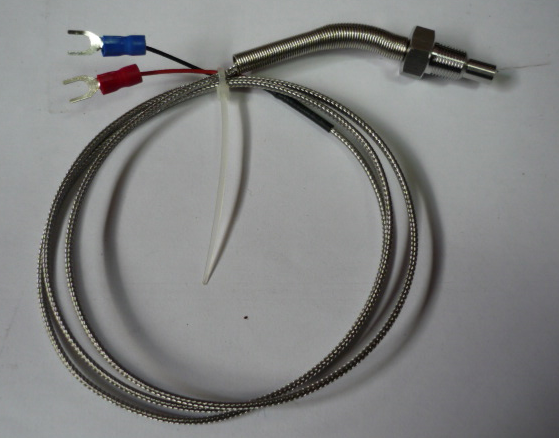 Код из 1САртикулНаименование/ Бренд/ПоставщикГабаритыД*Ш*В,ммМасса,грМатериалМесто установки/НазначениеF0064329нетТермопара L=20мм d=10мм (HCM/BLUE LINE)L=20d=1050металлКромкооблицовочный станок HCM 365F0064329нетL=20d=1050металлКромкооблицовочный станок HCM 365F0064329нетHCML=20d=1050металлКромкооблицовочный станок HCM 365